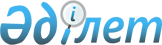 2009 жылға арналған бір жолдық талондардың және салықтың жекелеген түрлеріне арналған ставкалар мөлшерінің құнын белгілеу туралы
					
			Күшін жойған
			
			
		
					Қарағанды облысы Абай ауданының мәслихатының 10 сессиясының 2008 жылғы 25 желтоқсандағы N 10/119 шешімі. Қарағанды облысы Абай ауданы Әділет басқармасында 2009 жылы 12 қаңтарда N 8-9-51 тіркелді. Күші жойылды - Қарағанды облысы Абай ауданының мәслихатының 2009 жылғы 21 желтоқсандағы N 18/217 шешімімен      Ескерту. Күші жойылды - Қарағанды облысы Абай ауданының мәслихатының 2009.12.21 N 18/217 шешімімен.

      Қазақстан Республикасының 2001 жылғы 12 маусымдағы "Салық және бюджетке төленетін басқа да міндетті төлемдер туралы", 2008 жылғы 10 желтоқсандағы "Салық және бюджетке төленетін басқа да міндетті төлемдер туралы" Кодекстеріне, Қазақстан Республикасының 1998 жылғы 24 наурыздағы "Нормативтік құқықтық актілер туралы", 2001 жылғы 23 қаңтардағы "Қазақстан Республикасындағы жергілікті мемлекеттік басқару туралы" және "Қазақстан Республикасының 2008 жылғы 10 желтоқсандағы "Салық және бюджетке төленетін басқа да міндетті төлемдер туралы" Кодексін қолданысқа енгізу туралы" Заңдарына сәйкес аудандық мәслихат ШЕШІМ ЕТТІ:



      1. 2009 жылға арналған Абай ауданының базарларындағы бір жолдық талондардың құны 1 қосымшаға сәйкес белгіленсін.



      2. Эпизодтық сипаттағы 2009 жылға арналған кәсіпкерлік қызметтің жекелеген түрлеріне арналған бір жолғы талонның құны 2 қосымшаға сәйкес белгіленсін.



      3. Абай ауданында орналасқан бір салық салу объектісіне тіркелген салық ставкаларының 2009 жылға арналған мөлшерлері 3 қосымшаға сәйкес белгіленсін.



      4. Аудандық мәслихаттың бұрын қабылданған шешімдерінің:

      1) 2007 жылғы 27 желтоқсандағы мемлекеттік тіркеу нөмірі 8-9-37, 2008 жылғы 18 қаңтардағы "Абай-Ақиқат" аудандық газетінің N 3 (3696) жарияланған, 2007 жылғы 19 желтоқсандағы "Салықтың жекелеген түрлеріне арналған ставкалардың мөлшері туралы" N 5/36;

      2) 2008 жылғы 14 шілдедегі мемлекеттік тіркеу нөмірі 8-9-45, 2008 жылғы 25 шілдедегі "Абай-Ақиқат" аудандық газетінің N 30 (3724) жарияланған, "Аудандық мәслихаттың 2007 жылғы 19 желтоқсандағы 5 кезекті сессиясының "Салықтың жекелеген түрлеріне арналған ставкалардың мөлшері туралы" N 5/36 шешіміне өзгертулер мен  толықтырулар енгізу туралы" 2008 жылғы 2 шілдедегі N 8/96 күші жойылды деп есептелсін.



      5. Осы шешім ресми жарияланғаннан кейін он күн өткен соң күшіне енеді.      Сессия төрағасы                            Л. Коронец      Абай аудандық

      мәслихатының хатшысы                       Б. Цай      "КЕЛІСІЛДІ"

      Абай ауданы бойынша

      салық басқармасының

      бастығы төрағасы                           Қ. Алин

Аудандық мәслихаттың

2008 жылғы 25 желтоқсандағы

10 кезекті сессиясының

N 10/119 шешіміне 1 қосымша

2009 жылға арналған Абай ауданының базарларындағы бір жолдық талондардың құны

Аудандық мәслихаттың

2008 жылғы 25 желтоқсандағы

10 кезекті сессиясының

N 10/119 шешіміне 2 қосымша

Эпизодтық сипаттағы 2009 жылға арналған кәсіпкерлік қызметтің жекелеген түрлеріне арналған бір жолғы талонның құны      Ескерту: айлық көрсеткіштен алынған пайыз мөлшеріндегі соманы 50 тиыннан жоғары 1-ге дейінгі үлкен шамаға дөңгелектеу.

Аудандық мәслихаттың

2008 жылғы 25 желтоқсандағы

10 кезекті сессиясының

N 10/119 шешіміне 3 қосымша

Абай ауданында орналасқан бір салық салу объектісінен алынатын  тіркелген жиынтық салық ставкаларының 2009 жылға арналған мөлшерлері
					© 2012. Қазақстан Республикасы Әділет министрлігінің «Қазақстан Республикасының Заңнама және құқықтық ақпарат институты» ШЖҚ РМК
				р/сБазар атауыМамандандыруСауда орнының түріСауда орнының ауданы, шаршы метр1 күнгі айлық есептік көрсеткішінен % алғандағы 1 ш.м аудан жиынының ставкасыБір жолдық талондар құны 1 күнге теңге1Жеке кәсіпкер базары Қырықбесов Абай қаласыөндірістіксату орны3,25203,681Жеке кәсіпкер базары Қырықбесов Абай қаласыазық-түліктікет сату орны3,96297,881Жеке кәсіпкер базары Қырықбесов Абай қаласыазық-түліктіксату орны3,26244,421Жеке кәсіпкер базары Қырықбесов Абай қаласыазық-түліктіксүт сату орны1,5476,381Жеке кәсіпкер базары Қырықбесов Абай қаласыазық-түліктікқолдан сату орны1450,921Жеке кәсіпкер базары Қырықбесов Абай қаласыазық-түліктіксаяжайдан сату1,5119,092"Мәдина 2004" жауапкершілігі шектеулі серіктестігі, базарөндірістіксату орны3,25203,682"Мәдина 2004" жауапкершілігі шектеулі серіктестігі, базаразық-түліктікет сату орны2,86213,862"Мәдина 2004" жауапкершілігі шектеулі серіктестігі, базаразық-түліктіксату орны3,96297,882"Мәдина 2004" жауапкершілігі шектеулі серіктестігі, базаразық-түліктікмашинадан1271069,322"Мәдина 2004" жауапкершілігі шектеулі серіктестігі, базаразық-түліктікдүңгіршектен сату64305,522"Мәдина 2004" жауапкершілігі шектеулі серіктестігі, базаразық-түліктіксүт сату1,5476,382"Мәдина 2004" жауапкершілігі шектеулі серіктестігі, базаразық-түліктікқолдан сату1450,922"Мәдина 2004" жауапкершілігі шектеулі серіктестігі, базаразық-түліктіксаяжайдан сату1,5119,093Жеке кәсіпкер базары Каменов, Абай қаласыөндірістіксату орны3,25203,683Жеке кәсіпкер базары Каменов, Абай қаласыазық-түліктіксату орны2,86213,863Жеке кәсіпкер базары Каменов, Абай қаласыазық-түліктікет сату орны3,96297,884"Асен" жауапкершілігі шектеулі серіктестігі, базар Топар кентіөндірістіксату орны3,25203,684"Асен" жауапкершілігі шектеулі серіктестігі, базар Топар кентіазық-түліктіксату орны2,85178,224"Асен" жауапкершілігі шектеулі серіктестігі, базар Топар кентіазық-түліктікмашинадан126916,564"Асен" жауапкершілігі шектеулі серіктестігі, базар Топар кентіазық-түліктіксаяжайдан сату1,5119,095Жеке кәсіпкер базары Әбілғазин, Топар кентіазық-түліктікет сату орны3,96297,88р/сЭпизодтық сипаттағы кәсіпкерлік қызметтің түрлері

Сату: (тұрақты үй-жайларда жүзеге асырылатын қызметтен басқасы)Айлық есептік көрсеткіштен % алғандағы бір күнге бір жолғы талон құныБір жолдық талондар құны 1 күнге теңге1.Газеттер мен журналдар7,0089,112.Тұқым, сондай-ақ отырғызу материалдары (тікпе көшет, көшет)1,0012,733.Бақша дақылдары13,00165,494.Саяжай және үй жанында өсірілген тірі гүлдер10,00127,305.Үй жанындағы ауыл шаруашылығы, бау4,0050,926.Жануарлар мен құстарға арналған дайын жемшөп4,0050,927.Сыпырғылыр, сыпыртқылар, орман жидектерін, бал, саңырауқұлақтар және балық4,0050,929.Үй жануарлары мен құстарды жаю3,848,3710.Жер учаскелерін өңдеу бойынша жеке трактор иелерінің қызмет көрсетулері24,00305,52NТіркелген жиынтық салық салық салу объектісіБір жылғы айлық есептік көрсеткішіндегі бір объектіге тіркелген жиынтық салығының мөлшері1Бір ойыншымен ойын жүргізуге арналған ұтыс ақшасыз ойын автоматы12Бірнеше ойыншылардың қатысуымен ойын жүргізуге арналған ұтыс ақшасыз ойын автоматы (электронды рулеткасыз)13Ойындарды өткізу үшін пайдаланатын жеке компьютер14Ойын жолы55Карталар26Бильярд үстелі3